NÁVRH tém dizertačných prác na šk. rok 2024/2025Študijný program:				priemyselné inžinierstvoŠtudijný odbor:					strojárstvoDátum prijímacieho konania:	 		24.06.2024Miestnosť:					BC109Čas začiatku prijímacieho konania:			8:00Zloženie prijímacej komisie :Predseda:					prof. Ing. Martin Krajčovič, PhD.Členovia:					prof. Ing. Ľuboslav Dulina, PhD.                                                                                              prof. Ing. Milan Gregor, PhD.						prof. Ing. Branislav Mičieta, PhD.						doc. Ing. Peter Bubeník, PhD.						doc. Ing. Patrik Grznár, PhD.doc. Ing. Miroslav Rakyta, PhD.V Žiline, dňa 11. 03. 2024Spracoval: prof. Ing. Martin Krajčovič, PhD.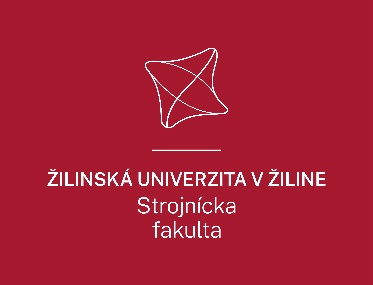 Žilinská univerzita v ŽilineStrojnícka fakultaUniverzitná 1, 010 26 Žilina
 041- 513 2510, fax: 041-565 2940http://fstroj.uniza.skNázov práceAnotáciaŠkoliteľForma štúdiaErgonómia v prostredí XR spektraSomatické a psychosomatické vnímanie v prostredí XR spektra sa v mnohom odlišuje od vnímania v reálnom svete. Cieľom práce je identifikovať tieto rozdielnosti (faktory obmedzujúce prácu v XR spektre) z pohľadu ergonómie, identifikovať špecifické obmedzenia a riziká z pohľadu užívateľov a navrhnúť model, ktorým by sa dala určiť schopnosť / miera schopnosti konkrétneho človeka pracovať v prostredí XR spektra. Práca bude vyžadovať výskum na respondentoch.Ľuboslav Dulinaprof. Ing., PhD.dennáMetodika tvorby virtuálnych tréningov s integrovanými analýzami umelej inteligencie v oblasti manažmentu výroby.V súčasnosti prebieha veľký technický pokrok v oblasti nástrojov virtuálnej a rozšírenej reality, ktorých praktické aplikácie môže nájsť vo viacerých oblastiach priemyselného inžinierstva. Jednou z oblastí s veľkým potenciálom je aj oblasť výučby manažmentu výroby. Manažment výroby je priamo spojený s reálnou výrobou a výučba nástrojov priemyselného inžinierstva v tejto oblasti by práve využitím virtuálneho prostredia, mohla preniesť študentov do virtuálnej výrobnej prevádzky kde by mohli priamo aplikovať vybrané nástroje PI. Cieľom práce bude metodika tvorby virtuálnych tréningov s integrovanými analýzami umelej inteligencie v oblasti manažmentu výroby, overená návrhom reálneho technického riešenia tejto aplikácie v podmienkach KPI.Branislav Mičieta, prof. Ing., PhD.InternáPlánovanie, riadenie a optimalizácia zásob riadených dopytomCieľom práce je aplikácia systému DDMRP (Demand Driven Material Requirement Planning – plánovanie požiadaviek na materiál riadené dopytom) na oblasť plánovania výroby a kapacít. Štandardná metodika DDMRP rieši plánovanie z pohľadu sortimentu, množstva a času bez uvažovania obmedzených výrobných a dodávateľských kapacít. Hlavným výstupom práce bude teda optimalizácia parametrov zásob a prepojenie metodiky DDMRP na plánovanie výrobných kapacít.Martin Krajčovičprof. Ing., PhD.dennáSymbiotická simulácia na báze komplexných modelovNové výrobné koncepty majú za cieľ dosiahnuť adaptabilitu, schopnosť okamžite reagovať na rýchle zmeny prostredia, často nazývané turbulencie. Tieto koncepty zvyčajne zahŕňajú vysoko komplexné a dynamické systémy.Dizertačná práca bude zameraná na návrh analytického prístupu, pre dynamické analýzy produkčných systémov v reálnom čase, využívajúci technológie symbiotickej simulácie a komplexné modely.Téma dizertačnej práce priamo nadväzuje na projekt VEGA 1/0150/24 s názvom Symbiotická simulácia na báze komplexných modelov pre továrne budúcnosti (01/2024 – 12/2027).Patrik Grznárdoc. Ing., PhD.dennáNávrh systému riadenia kompetenčných ostrovov pre inteligentný priemyselPri tvorbe a výbere kompetenčných ostrovov sa berie do úvahy šírka spektra vyrábaných výrobkov, aktuálny stav výroby, ako aj iné obmedzenia vyplývajúce z výroby a montáže. Určenie a kapacita ostrovov sa v čase mení v závislosti od dopytu. Vo výrobe je teda nutné použiť adaptívne plánovanie výroby, ktoré spája plánovanie a riadenie všetkých prvkov v reálnom čase súčasne. Plánovanie výroby bude teda prebiehať vo virtuálnom prostredí, no na základe interakcie výrobok – prostriedok – zdroj bude riadená reálna výroba.Dizertačná práca bude zameraná na návrh metodiky riadenia procesov kompetenčných ostrovov pre inteligentný priemysel.Téma dizertačnej práce priamo nadväzuje na projekt APVV-21-0308 s názvom Kompetenčné ostrovy – inovatívny produkčný systém pre inteligentný priemysel (01.07.2022 – 30.06.2026).Patrik Grznárdoc. Ing., PhD.dennáZvyšovanie efektivity procesov výrobnej spoločnosti využitím umelej inteligencieCieľom práce je analyzovať výzvy, ktorým čelí výrobný priemysel pri využívaní umelej inteligencie (UI). Preskúmať možnosti nástrojov UI, ktoré umožnia detegovať anomálie v procesoch, predikovať odporúčania smerujúce k zvýšeniu efektívnosti podnikových procesov. Zhodnotiť rôzne prístupy k implementácii UI vo výrobnom prostredí a navrhnúť stratégiu implementácie UI pre zefektívnenie vybraných podnikových procesov.Peter Bubeníkdoc. Ing., PhD.denná